Covenant CommissionHorseshoe Falls Regional Councilof The United Church of CanadaSupports, Connects, Empowers Communities of Faith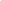 	Draft Agenda	May 10, 202210amVia ZoomRoster: (10) Jane Wyllie, Doug Mills, Kathi Phillips, Mary Anderson, Alison Miculan, Amadeus Pyralis, Steven Lowden, Dianne Everitt, Judy Chartrand, Shawn BauschStaff Support: Rev. Lynne Allin, Minister, Congregational Support and Mission		Michele Petick, Website Management & Administrative SupportRuthanna Mack, Administrative Assistant, Mission and Finance (on leave)Present:  Jane Wyllie, Doug Mills, Kathi Phillips, Mary Anderson, Steven Lowden, Dianne Everitt,  Judy Chartrand, Shawn Bausch, Lynne Allin, Michele Petick, Deborah LaForetRegrets:  Alison Miculan, Ruthanna MackAbsent:  Amadeus PyralisWelcome and Constitute Meeting: I constitute this meeting in the name of Jesus Christ, the one true head of the Church and by the authority invested in me by this meeting of the Horseshoe Falls Regional Council for whatever business may properly come before it.  The bounds of the meeting will be the Zoom call.The meeting was constituted and opened by Adrianne RobertsonAcknowledging the Land: Shawn BauschOpening Worship: Shawn BauschOpening Motions:  Approval of Agenda:	MOTION by Judy Chartrand / Mary Anderson that the agenda be accepted as circulated.CARRIEDApproval of Previous MinutesMOTION by Kathi Phillips / Shawn Bausch that the Covenant Commission of Horseshoe Falls Regional Council approve the minutes of 2022-04-12 as circulated. Corresponding Member:MOTION by Jane Wylie / Mary Anderson to make Deborah Laforet a corresponding member of this meeting.CARRIEDBusiness Arising from the Minutes:Annual Report Review – UpdateMary, Shawn and Judy meeting with Lynne Allin to discus how the Annual Repot review is going.Discuss what we will do with the findings. IE more than 60% of the congregations are currently running a deficit. This may be an opportunity to do renewed support towards stewardship etc.Will have a more fulsome discussion about the resultsMany thanks to Mary Anderson for her leadership in this area.Consent Docket:Pastoral Charge Name ChangeThat the Covenant Commission of Horseshoe Falls Regional Council consent to the request by Port Rowan Pastoral Charge to change the name of the pastoral charge to Long Point Bay Community of Faith Pastoral Charge.  	Annual Reports:Central United Church, Port Colborne	Hillcrest United Church, GeorgetownBurkholder United Church, Hamilton		Port Dover-Woodhouse United Church, Port DoverOld Windham United Church, Simcoe	St. Paul’s United Church, OakvilleDelhi United Church, Delhi			Trinity United Church, GrimsbyFifty United Church, Stoney Creek		Trinity-Thorold United Church, ThoroldFirst Pilgrim United Church, Hamilton	Glen Abbey United Church, Oakville	Appointment of Pastoral Charge Supervisors:That the Covenant Commission of Horseshoe Falls Regional Council appoint Don Gibson as pastoral charge supervisor for Streetsville UC, Mississauga for the period July 1, 2022 to August 31, 2022.That the Covenant Commission of Horseshoe Falls Regional Council appoint Kate Young as pastoral charge supervisor for Streetsville UC, Mississauga starting September 1, 2022.That the Covenant Commission of Horseshoe Falls Regional Council appoint Amadeus Pyralis as pastoral charge supervisor for Garnet United Church, Jarvis starting April 21, 2022.That the Covenant Commission of Horseshoe Falls Regional Council appoint Cheryl Wood as pastoral charge supervisor for Sherkston United Church, Sherkston, starting July 1, 2022.That the Covenant Commission of Horseshoe Falls Regional Council appoint Lennox Scarlet as pastoral charge supervisor for Mount Pleasant United Church, Mount Pleasant, starting May 1, 2022.That the Covenant Commission of Horseshoe Falls Regional Council appoint Ian Sloan as pastoral charge supervisor for St. Paul’s United Church, Dundas, starting May 1, 2022 to cover a medical leave.MOTION by Doug Mills / Judy Chartrand that the Covenant Commission of Horseshoe Falls Regional Council approve the consent docket.Property:Update on Garnet UC property concerns (Lynne Allin):
Cannot sever property from the cemetery (still a functioning cemetery).The property can not be zoned residential.Congregation is exploring several options including requesting use of manse funds to demolish the church building.Municipal planner very helpful in that area.The footage and road allowance, are not sufficient to sever the property.Amadeus Pyralis is their pastoral charge supervisor.They are no longer sharing ministry with Wesley.Originally had wanted to run as a community faith group and explored many options.Repurposing is always the focus, demolition is the last option.Would be good to acknowledge the hard work this congregation has done to make these decisions.Community of Faith Profiles:MOTION by Jane Wylie / Shawn Bausch That the Covenant Commission of Horseshoe Falls Regional Council having reviewed the financial viability worksheet for Cayuga Pastoral Charge, Cayuga, consent to the search for a supply minister, category C, 40 hours per week.CARRIED	Amalgamation AgreementMOTION by Shawn Bausch / Mary Anderson That the Covenant Commission of Horseshoe Falls Regional Council approve the amalgamation agreement between Mountainview United Church, St. Catherine’s and First Grantham United Church, St. Catherine’s and congratulate them on their excellent work.  The date of amalgamation is June 1, 2022 with the creation of a new congregation to be known as Trillium United Church. CARRIEDChair Report:noneStaff Reports:
Initial talks between Georgetown congregations about working together on shared events.  Board chairs are meeting regularly for coffee! Good start.Meeting with Ancaster churches, Shawn Bausch and Alison Miculan were there too. Talked about ministry sharing. Meeting again in September. Proposal re: working with congregations in a community/area based on Sudbury model. A colleague in Sudbury introduced the idea of Asset Inventory for congregations re: tech, accessibility, outreach and other resources etc. Lynne used this model with Ancaster. Similar to Cluster idea.  This commission could take a direct role in growing this model. Lynne will share the blank template via DropBox and asking commission to think on it.  Could be a valuable tool and helped create conversation.Report Forms – motion tracking, pastoral charge supervisors in Sharepoint developed by John Neff (currently on sabbatical)Forks Rd East United Church Update Binkley United Church UpdatePort Dover-Woodhouse Covenanted with HF Regional Council May 1, 2022No renewal of permission for boards to approve pastoral relations material or budgets beyond June 30, 2022, will notify through the eNewsletterInvitation to Mountainview/First Grantham amalgamation June 5, Adrianne Robertson can attend this service and recommends that sending cards of greetings would be good for those events that can not be attended in person from the commission.Other Business:
Congregational Support Toolkit VideosMOTION by Shawn Bausch / Steven Lowden that the Covenant Commission of Horseshoe Falls Regional Council approve the preparation of informational videos for various Congregational Toolkits, at a cost of $350.00 per video, as per the proposal submitted by Greg Simpson, the cost to be shared equally between Antler River Watershed Region, Horseshoe Fall Region and Western Ontario Waterways Region. CARRIED
 Pastoral Charge Recruiter – on hold to June MeetingMOTION by    Choose an item. / Choose an item. That the Covenant Commission of Horseshoe Falls Regional Council appoint Rev. Judith Gililand as a Pastoral Charge Recruiter based on the approved position description. Thank you to Kathi Phillips for her service to the Horseshoe Falls Covenant CommissionNext Meeting: June 14th, 2022 - 7pm	Territorial Acknowledgement: Shawn BauschWorship by:  Shawn Bausch